Theoretical Frameworks for the AgesSubmit the assignment by 11:59 PM PT Sunday of Module 2.Learners in different environments and of different learning abilities and age groups can respond to each of the discussed theoretical frameworks well – but at different levels of application and use. Additionally, certain scientific and mathematic basic objectives are taught continuously at all levels of learning – usually with each year building on the last. For example, the scientific method is generally taught at all levels of science courses.In this assignment, you will select an objective appropriate to all levels of education, such as applying the scientific method, and relate theoretical frameworks (constructivism, social learning theory, brain-based learning, and Culturally responsive pedagogy) to the teaching and learning of the objective.Create a multimedia presentation using a digital tool of your choice. The digital tool should be compatible with Canvas.Follow APA format for the references and in-text citations.Use primary literature sources.Develop an introduction and conclusion for your presentation.Follow the directions to submit your final multimedia presentation.First, identify a scientific and/or mathematic course objective that would apply to all levels of learning (elementary through college).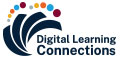 Then, in a presentation of your choice, include the following:Identify, discuss, and differentiate which of the theoretical framework/s discussed in this module could be best applied to your course objective at the elementary, middle school, high school, and college level.For each level, explain:What function would the framework serve?What features might be manipulated to successfully apply the same framework for a different treatment in each age group?How might the management differ between age groups?How is/are the framework/s discussed focusing on the benefit of the learner?Be sure to use local real-world and specific examples and primary literature to support your points.Presentation Rubric v.3Master's Presentation Rubric v.3Master's Presentation Rubric v.3Master's Presentation Rubric v.3CriteriaRatingsPtsThis criterion is linked to a Learning OutcomeConceptual Understanding/ Focus and Purpose20 ptsThis criterion is linked to a Learning OutcomeAnalysis, Evaluation and Use of Evidence to Support Presentation30 ptsThis criterion is linked to a Learning OutcomeOrganization and Cohesion30 ptsThis criterion is linked to a Learning OutcomeProfessional Delivery of Presentation/Product10 ptsThis criterion is linked to a Learning OutcomeScholarly Writing/APA Format10 ptsTotal Points: 100Total Points: 100Total Points: 100